Persons who respond to the collection of information contained in this form are not required to respond unless the form displays a currently valid OMB Number.Note: File three copies of this Form, one of which must be manually signed. If space is insufficient, see Instruction 6 for procedure.** Intentional misstatements or omissions of facts constitute Federal Criminal Violations See 18 U.S.C. 1001 and 15 U.S.C. 78ff(a).* If the form is filed by more than one reporting person, see Instruction 4 (b)(v).Reminder: Report on a separate line for each class of securities beneficially owned directly or indirectly.** Signature of Reporting PersonDate/s/ Guillaume Groisard, Attorney-in-Fact03/10/2022Remarks:1. Grant of restricted stock units, each of which represents a contingent right to receive one Ordinary Share, that will vest March 8, 2025.Explanation of Responses:CodeV(A)(D)ExercisableDateTitleShares(Instr. 4)DateExpirationNumber ofTransaction(s)Amount orReportedSecurityFollowingDerivativeOwned(I) (Instr. 4)(Instr. 4)Price of(Month/Day/Year)(Instr. 3, 4 and 5)(Instr. 5)Beneficially(D) or IndirectOwnershipor Exercise(Month/Day/Year)if anyor Disposed of (D)(Month/Day/Year)and 4)SecuritySecuritiesForm: DirectBeneficial(Instr. 3)ConversionDateExecution Date,Code (Instr. 8)Securities Acquired (A)Expiration DateUnderlying Derivative Security (Instr. 3DerivativederivativeOwnershipIndirect1. Title of Derivative Security2.3. Transaction3A. Deemed4. Transaction5. Number of Derivative6. Date Exercisable and7. Title and Amount of Securities8. Price of9. Number of10.11. Nature of(e.g., puts, calls, warrants, options, convertible securities)Table II - Derivative Securities Acquired, Disposed of, or Beneficially OwnedOrdinary Shares03/08/2022A38,071(1)A$075,664DCodeVAmount(A) or (D)Price4)(Instr. 4)(Month/Day/Year)Transaction(s) (Instr. 3 andOwnership(Month/Day/Year)if anyFollowing Reported(I) (Instr. 4)BeneficialDateExecution Date,Code (Instr. 8)(Instr. 3, 4 and 5)Beneficially OwnedDirect (D) or IndirectIndirect1. Title of Security (Instr. 3)2. Transaction2A. Deemed3. Transaction4. Securities Acquired (A) or Disposed Of (D)5. Amount of Securities6. Ownership Form:7. Nature ofTable I - Non-Derivative Securities Acquired, Disposed of, or Beneficially Owned(City)(State)(Zip)Form filed by More than One Reporting PersonTYNEX0NE6 3PLXForm filed by One Reporting PersonNEWCASTLE UPON4. If Amendment, Date of Original Filed (Month/Day/Year)6. Individual or Joint/Group Filing (Check Applicable Line)(Street)HADRIAN HOUSE, WINCOMBLEE ROAD03/08/2022C/O TECHNIPFMC PLC3. Date of Earliest Transaction (Month/Day/Year)(Last)(First)(Middle)EVP, Chief Legal Officer & SecXOfficer (give title below)Other (specify below)Director10% OwnerLazar VictoriaTechnipFMC plc [ FTI ](Check all applicable)1. Name and Address of Reporting Person*2. Issuer Name and Ticker or Trading Symbol5. Relationship of Reporting Person(s) to Issuer or Section 30(h) of the Investment Company Act of 1940Instruction 1(b).Filed pursuant to Section 16(a) of the Securities Exchange Act of 1934Form 4 or Form 5 obligations may continue. SeeCheck this box if no longer subject to Section 16.hours per response:0.5STATEMENT OF CHANGES IN BENEFICIAL OWNERSHIPEstimated average burdenOMB Number:3235-0287Washington, D.C. 20549OMB APPROVALFORM 4UNITED STATES SECURITIES AND EXCHANGE COMMISSIONSEC Form 4Name:  Victoria Lazar /s/ Victoria Lazar IN WITNESS WHEREOF, the undersigned has caused this Limited Power of Attorney to be executed as of this 23rd day of November 2020. This Limited Power of Attorney shall remain in full force and effect until the undersigned is no longer required to file Forms 3, 4 or 5 with respect toThe undersigned hereby grants to each such attorney-in-fact full power and authority to do and perform any and every act and thing whatsoever requisite,3.    Take any other action of any type whatsoever in connection with the foregoing which, in the opinion of such attorney-in-fact, may be of benefit to2.    Do and perform any and all acts for and on behalf of the undersigned that may be necessary or desirable to complete and execute any such Form 3, 41.    Execute for and on behalf of the undersigned, in the undersigned's capacity as an officer or director, or both, of TechnipFMC plc (the "Company"),Know all by these presents, that the undersigned hereby constitutes and appoints each of Stephen Siegel, Lisa P. Wang, and Aurelia Gorman, signing singl(For Executing Forms 3, 4 and 5) LIMITED POWER OF ATTORNEY TechnipFMC plc 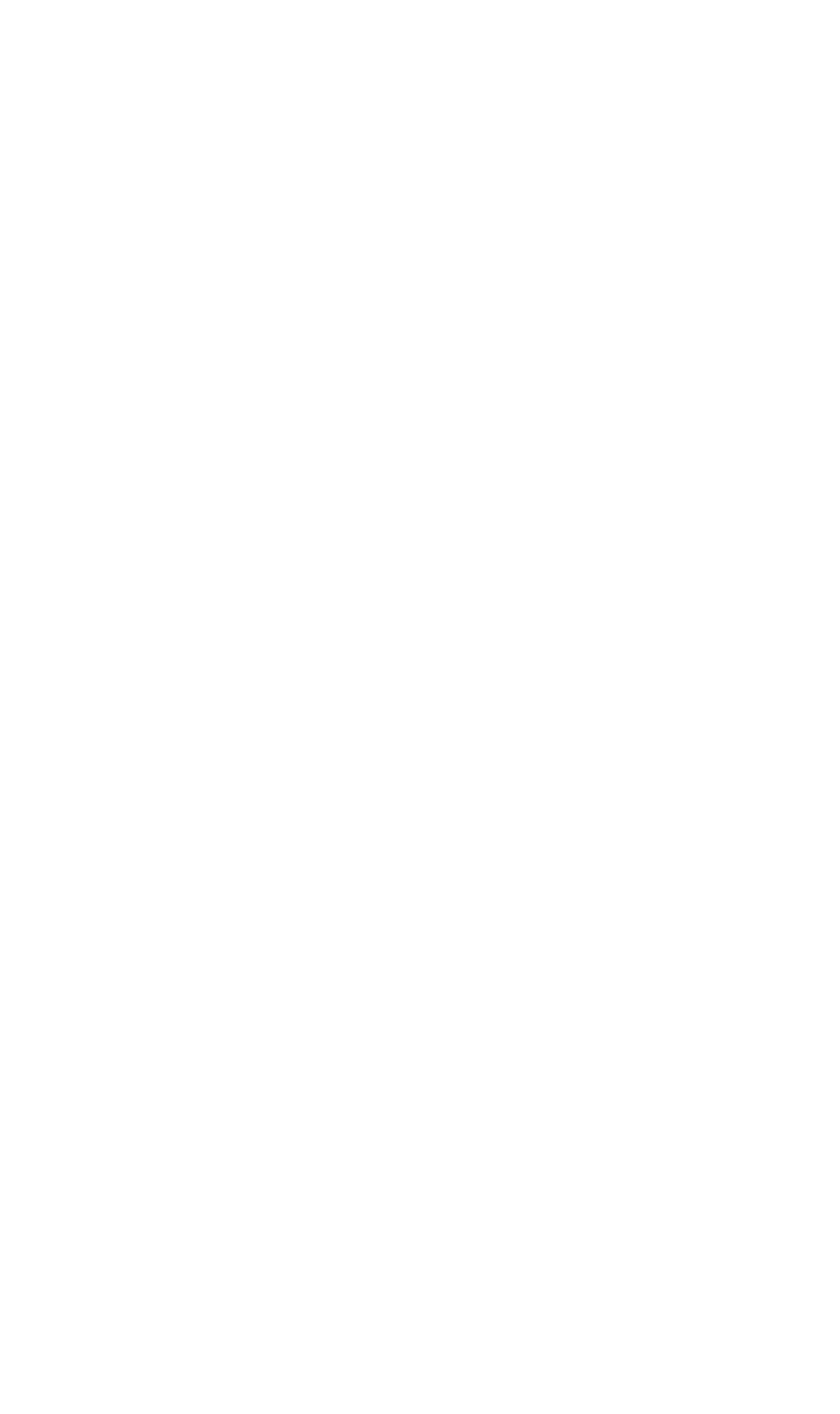 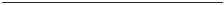 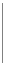 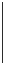 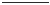 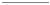 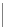 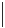 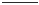 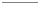 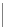 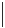 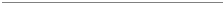 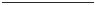 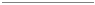 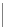 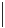 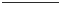 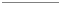 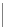 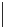 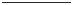 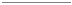 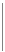 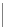 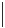 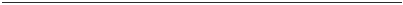 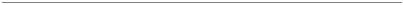 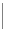 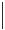 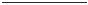 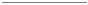 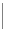 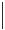 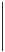 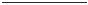 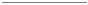 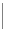 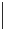 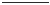 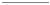 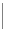 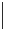 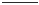 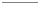 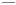 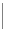 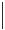 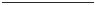 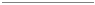 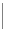 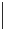 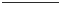 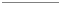 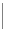 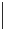 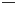 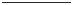 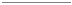 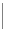 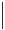 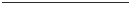 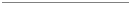 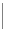 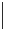 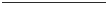 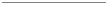 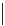 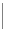 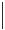 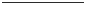 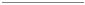 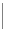 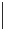 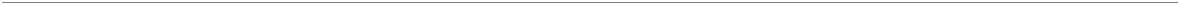 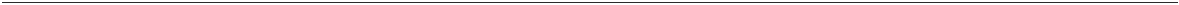 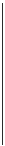 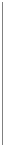 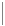 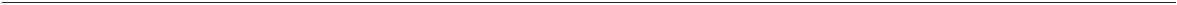 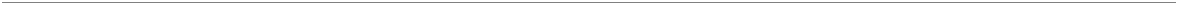 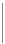 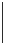 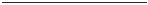 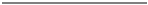 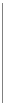 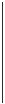 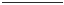 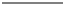 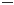 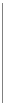 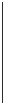 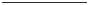 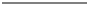 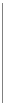 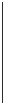 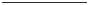 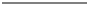 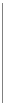 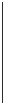 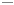 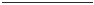 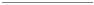 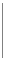 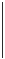 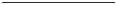 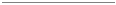 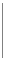 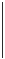 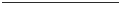 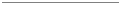 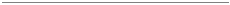 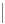 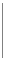 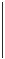 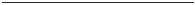 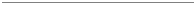 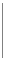 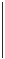 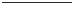 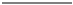 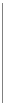 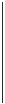 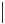 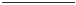 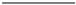 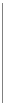 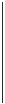 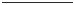 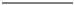 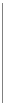 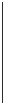 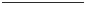 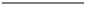 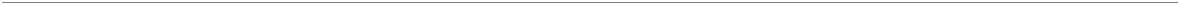 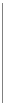 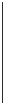 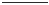 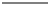 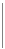 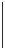 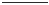 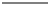 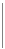 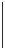 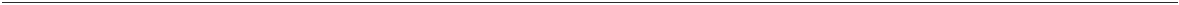 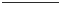 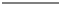 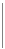 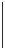 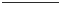 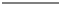 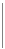 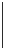 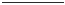 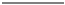 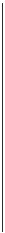 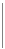 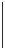 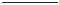 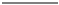 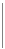 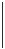 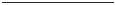 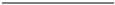 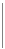 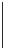 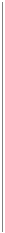 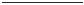 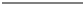 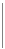 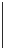 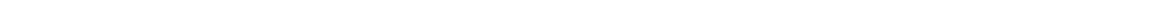 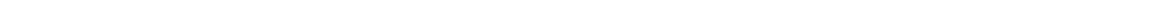 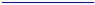 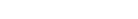 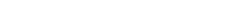 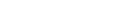 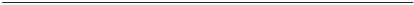 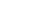 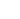 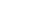 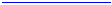 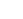 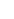 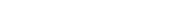 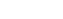 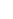 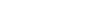 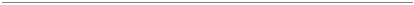 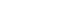 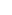 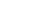 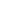 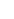 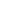 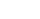 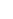 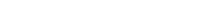 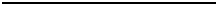 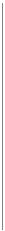 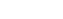 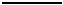 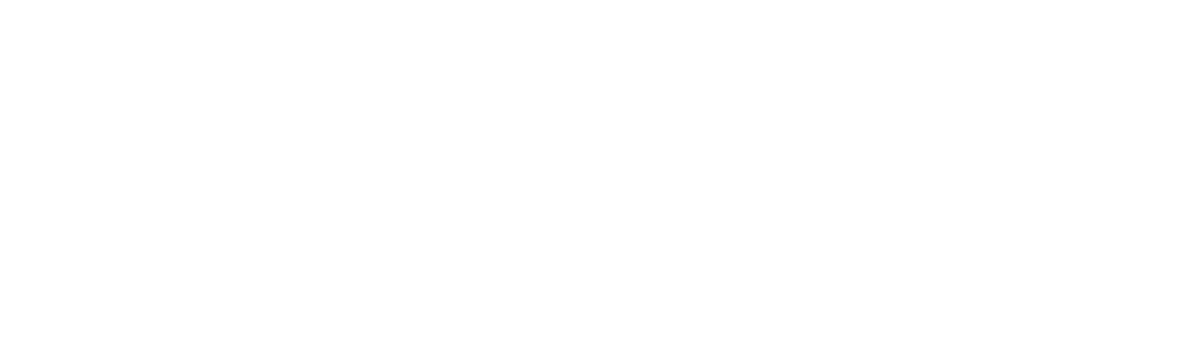 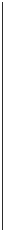 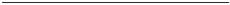 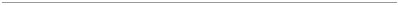 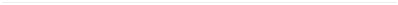 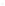 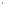 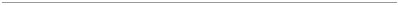 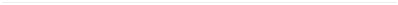 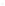 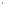 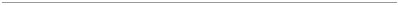 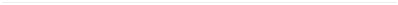 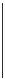 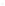 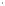 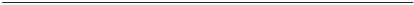 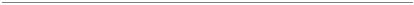 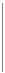 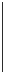 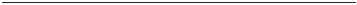 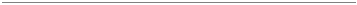 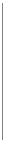 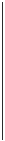 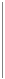 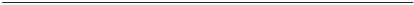 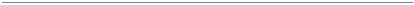 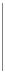 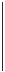 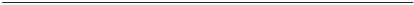 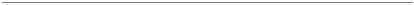 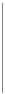 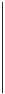 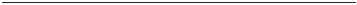 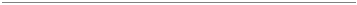 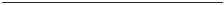 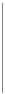 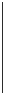 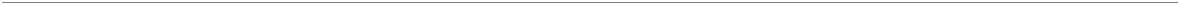 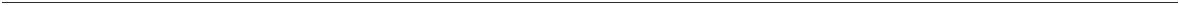 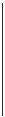 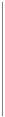 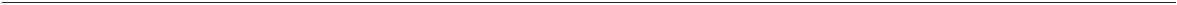 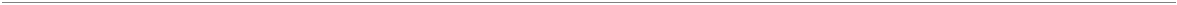 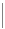 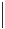 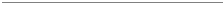 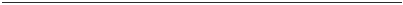 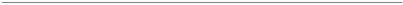 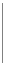 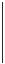 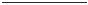 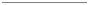 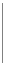 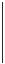 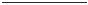 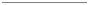 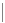 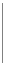 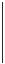 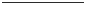 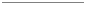 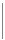 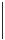 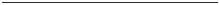 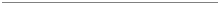 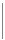 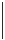 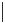 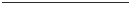 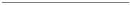 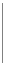 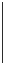 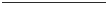 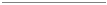 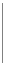 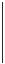 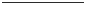 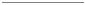 